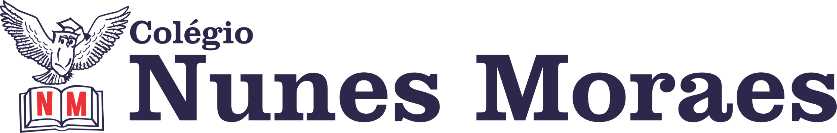 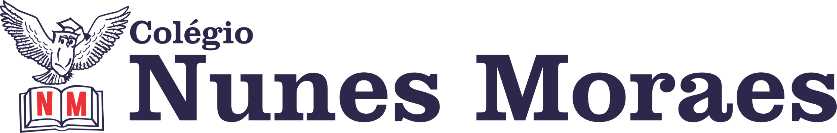 DIA: 15 DE JUNHO DE 2020 - 2°ANO E.F1ªAULA: PORTUGUÊSComponente Curricular:  • Língua Portuguesa: Interpretação textual. Cap. 8Objeto de Conhecimento: Leitura/escuta: Conto • Análise linguística/semiótica: Adjetivo (conceito) • Emprego de NH, LH e CH • Produção de textos: Passatempo • Práticas de oralidade: Declamação.Aprendizagens Essenciais: Ler e compreender o conto, reconhecendo os elementos da narrativa e seu caráter literário (EF15LP15, EF15LP16, EF02LP26 e EF02LP28). • Perceber ritmo e rima em poemas (EF12LP18 e EF12LP19). • Planejar e produzir caça-palavras com a mediação do professor e realizando revisão e edição ao longo do processo de produção (EF15LP05, EF15LP06, EF15LP07 e EF02LP01). • Empregar LH, NH e CH corretamente na escrita de palavras (EF02LP04). • Identificar palavras que qualificam os substantivos, estabelecendo concordância em gênero e número (competência 7 da BNCC).Olá, querido(a) aluno(a)! Hoje, você vai estudar usando um roteiro de estudo. Mas o que é um roteiro de estudo? É um passo a passo pensado para te auxiliar a estudar o assunto de uma maneira mais organizada. Link da aula: https://youtu.be/TB5FHzArLcUFique ligado!  O roteiro a seguir é baseado no modelo de ensino à distância, em que você vai estudar usando ferramentas digitais, como podcast, ambiente virtual, WhatsApp entre outras ferramentas que forem indicadas.  Passo 1: Hoje daremos início ao capítulo 8.Para começar vamos responder oralmente às questões 1 e 2 da página 62.Hora da leituraPasso 2: O texto que iremos ler é uma leitura bem divertida? Vamos ler o texto “A festa no céu”, de Ângela Lago.Passo 3: Vamos conversar sobre o texto?Do que ele trata?Quem é o autor?Quais os personagens?Passo 4: Entendendo o texto.Hoje para compreendermos melhor o significado de algumas palavras iremos precisar de um dicionário, caso você sinta alguma dificuldade para manuseá-lo peça ajuda a um adulto. Responda às questões 1 a 7 das páginas 64 e 65, não esqueça de pausar o vídeo, em seguida voltar fazendo as devidas correções.Passo 5: Com a ajuda do papai, da mamãe ou de um responsável, resolva a pág: 66 para fixar melhor o que estudamos hoje.Não esqueça que hoje às 10:30 temos um encontro marcado no aplicativo MEET.2ªAULA: MATEMÁTICA Componente Curricular: MatemáticaObjetos de Conhecimento: Leitura, escrita, comparação e ordenação de números de até três ordens. Compreensão de características do sistema de numeração decimal. Composição e decomposição de números. Contagem em escalas ascendentes e descendentes. Análise da ideia de aleatório em situações do cotidiano. Aprendizagens Essenciais: Contar coleções de maneira exata ou aproximada, utilizando diferentes agrupamentos por dezenas e centenas. Construir sequência de números naturais de até três ordens em escalas ascendentes e descendentes. Identificar a maior ou menor chances de um evento ocorrer. Compor e decompor números de até 3 ordens. Determinar o número que vem imediatamente antes e o que vem imediatamente depois de um dado número.Olá, querido(a) aluno(a)!Hoje, você vai estudar usando um roteiro de estudo. Mas o que é um roteiro de estudo? É um passo a passo pensado para te auxiliar a estudar o assunto da aula em vídeo de uma maneira mais organizada.Fique ligado!Link da aula: https://youtu.be/rPVG_IuZooAO roteiro a seguir é baseado no modelo de ensino à distância, em que você vai estudar usando seu livro de Matemática, aula em vídeo e WhatsApp.Capítulo 7.Para relembrar páginas 54 e 55.Neste capítulo, você estudou...Passo 1:. Contagem e agrupamentos de grandes coleções. Neste capítulo você conheceu formas de fazer contagens e de compor números, aprofundando seus conhecimentos sobre as dezenas e descobrindo as centenas. Agora que você já sabe contar por agrupamentos, responda corretamente à questão 1. 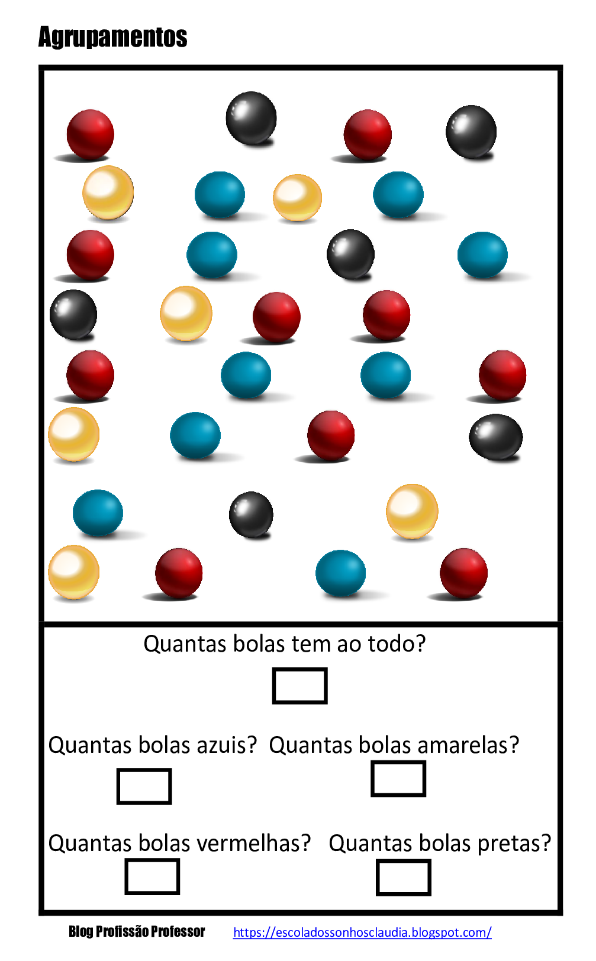 Passo 2:. Sistema de numeração decimal – unidades, dezenas e centenas.Os símbolos matemáticos utilizados para representar um número no sistema decimal são chamados de algarismos: 0, 1, 2, 3, 4, 5, 6, 7, 8, 9, que são utilizados para contar unidades, dezenas e centenas. 2. Leia os números por extenso e coloque em números na tabela.DUZENTOS E OITENTA E CINCOQUINHENTOS E NOVENTAPasso 3:. Leitura, escrita, comparação, composição e decomposição de números até 1.000.Neste capítulo fizemos a leitura de vários números. Através da leitura escrevemos e comparamos quem é o maior ou menor, compomos e decompomos esses números. (Esclarecimentos na videoaula). 3. Analise os seguintes números: 345, 999, 864 e 1.000. Agora, organize-os na tabela abaixo de acordo com o valor posicional de cada algarismo. Passo 4:. Antecessor e sucessor de um número. (Esclarecimentos na videoaula).4. Determine o número que vem imediatamente antes e o número que vem imediatamente depois dos números abaixo. _________34__________                                _________999___________________120_________                                _________568____________________345________                                _________830__________Passo 5:. Sequências numéricas e ordens crescentes e decrescentes. Nas sequências numéricas, os números seguem uma ordem, que pode ser do menor para o maior (crescente) ou do maior para o menor (decrescente). 5. Observe a sequência abaixo e descubra o padrão para continuar completando. 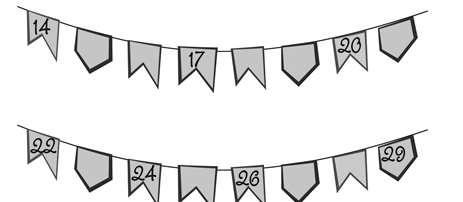 Passo 6:. Como prever as chances de um evento acontecer. Ao longo deste capítulo, também aprendemos que não se deve contar só com a sorte para desvendar alguns desafios. Entendendo a probabilidade, é possível descobrir se um evento tem mais ou menos chance de acontecer. (Esclarecimentos na videoaula). 6. Observe a imagem e faça a interpretação junto com a professora na videoaula para responder aos itens. 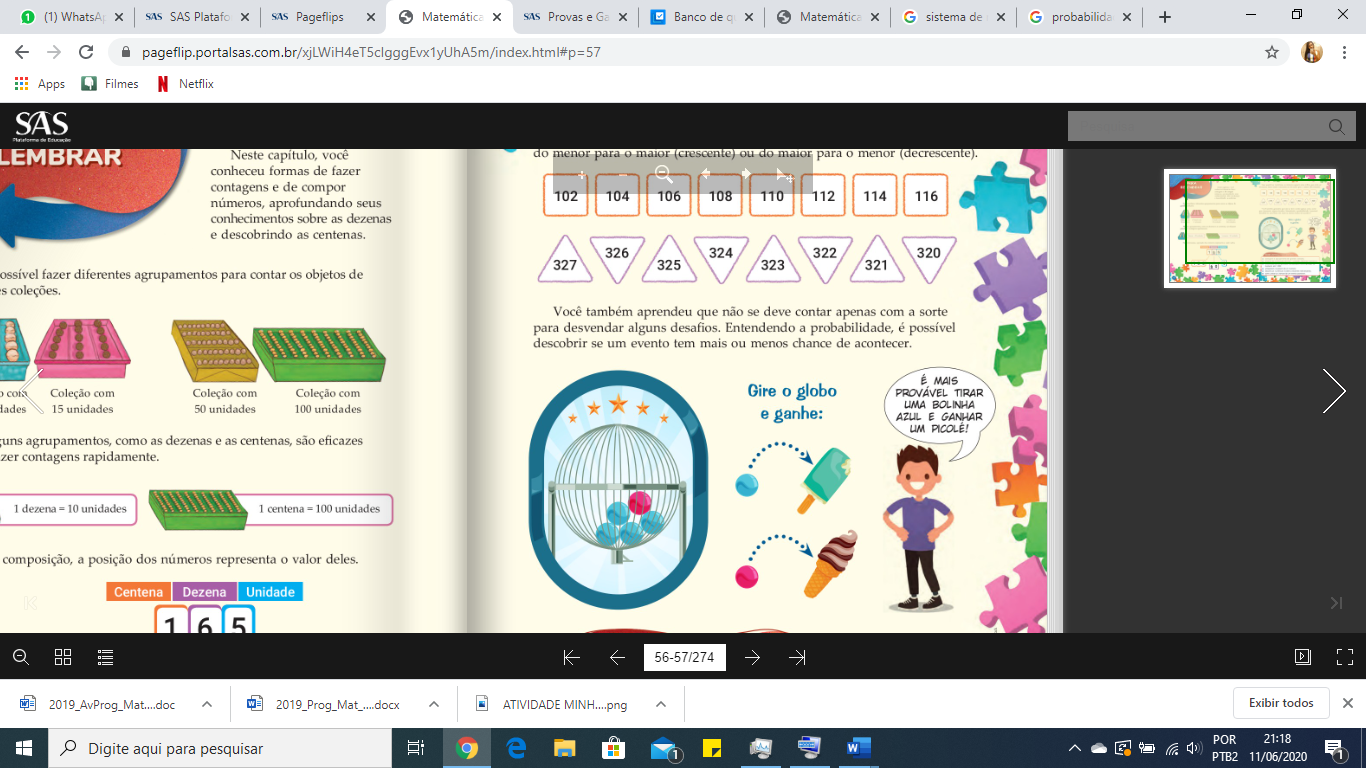 a) Você concorda com a afirmação do garoto?b) Quais as chances de sair bolinhas azuis e bolinhas rosas?. Não é preciso copiar as questões, anote todas as respostas em seu caderno, faça uma foto e envie para sua professora. Uso do Google Meet às 11h para interação da turma e esclarecimentos das aulas.. Com isso, ficamos por aqui. Um beijo e até o próximo capítulo!3ªAULA: PORTUGUÊS Componente Curricular: • Língua Portuguesa: Treino Ortográfico e Gramática. Cap. 8Objeto de Conhecimento: Leitura/escuta: Conto • Análise linguística/semiótica: Adjetivo (conceito) • Emprego de NH, LH e CH • Produção de textos: Passatempo • Práticas de oralidade: Declamação.Aprendizagens Essenciais: Ler e compreender o conto, reconhecendo os elementos da narrativa e seu caráter literário (EF15LP15, EF15LP16, EF02LP26 e EF02LP28). • Perceber ritmo e rima em poemas (EF12LP18 e EF12LP19). • Planejar e produzir caça-palavras com a mediação do professor e realizando revisão e edição ao longo do processo de produção (EF15LP05, EF15LP06, EF15LP07 e EF02LP01). • Empregar LH, NH e CH corretamente na escrita de palavras (EF02LP04). • Identificar palavras que qualificam os substantivos, estabelecendo concordância em gênero e número (competência 7 da BNCC).Olá, querido(a) aluno(a)! Hoje, você vai estudar usando um roteiro de estudo. Mas o que é um roteiro de estudo? É um passo a passo pensado para te auxiliar a estudar o assunto de uma maneira mais organizada. Link da aula: https://youtu.be/Ysyk1ClBuiUFique ligado!  O roteiro a seguir é baseado no modelo de ensino à distância, em que você vai estudar usando ferramentas digitais, como podcast, ambiente virtual, WhatsApp entre outras ferramentas que forem indicadas.  Passo 1:  È hora do nosso treino ortográfico!Fique atento (a) as palavrinhas ditadas pela professora em sua vídeo aula e escreva-as corretamente.Passo 2: Hoje nós iremos aprender sobre adjetivos.Passo 3: Meu amor, fique bastante atento as explicações de sua professora em sua vídeo aula.Passo 4: Responda às questões de 1 a 3 da página 71, não esqueça de pausar o vídeo, em seguida voltar fazendo as devidas correções.Passo 5: Com a ajuda do papai, da mamãe ou de um responsável, resolva a pág: 73 para fixar melhor o que estudamos hoje.Leia as 3 primeiras estrofes do texto contido em seu livro de português página: 67, grave um áudio e mande para suas respectivas professoras no whatsAPP.Não esqueça que hoje às 10:30 temos um encontro marcado no aplicativo MEET.CDUCDUUNIDADE DE MILHAR CENTENADEZENAUNIDADE